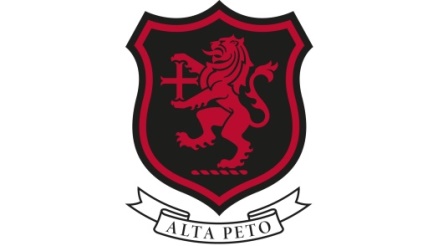 PERSON SPECIFICATIONfor the Post of  KS2 TeacherJob title: 		TeacherDepartment: 	(Variable)Reports to: 		Head of Department(s); Deputy Head, AcademicThis document sets out the required criteria for the post holder to perform successfully in the role. It is separated into those that are essential for the role and those that are desirable and applications for posts at Shrewsbury House School Trust Ltd will normally be judged against these criteria.EssentialDesirableKnowledge, Skills & Aptitudes High level of knowledge of teaching methods and relevant curriculum Skilled at getting maximum efforts and excellent results from the pupils at all levelsStrong communication skillsGood planning and time management skillsAbility to use IT systems and to motivate team to use IT tools to the maximumFlexibilityCritical thinkerPersonal QualitiesAn inspirational teacher Strong motivational, communication, leadership and administrative skillsAmbition and drive to succeed (and to help the pupils succeed) and to help the School continue its impressive success and achieve ambitious development plansWillingness to be involved in the extra-curricular life of the SchoolGrowth mind-setTeam playerEducation, Training & QualificationsDegree/higher degreeTeaching qualificationExperienceExperienced teacherExperience of working in a high performing School Experience of teaching at KS2 in a variety of subjects, including English.General (if applicable)e.g. Current driving licence if required for the job role.N/AN/A